         ESCUELA SUPERIOR POLITÉCNICA DEL LITORAL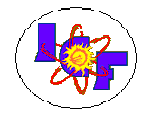 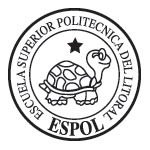                        INSTITUTO DE CIENCIAS FÍSICAS                              EXAMEN DE LABORATORIO DE FISICA BPROF..……SOLUCION………………… ALUMNO…XXX……………….……………...   PAR…FF…Duración del examen: 2 horas    					Feb. 8/ 2011Las preguntas de opción múltiple y las de verdadero y falso. Deberán ser justificadas correctamente. Caso contrario automáticamente se considerara la respuesta no valida  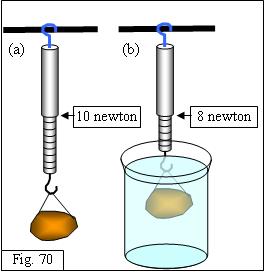 Al realizar el experimento de hidrostática, usted notará que el peso de una piedra se reduce al sumergirla en agua. Si consideramos ρ H2O = 1.000 kg/m3 y la gravedad = 10 m/s2, entonces, el volumen de líquido desalojado por la piedra es:  2 puntos   	1800 cm31000 cm3800 cm3200 cm3Demostrar teóricamente el valor de Δx obtenido en el experimento del Teorema de Torricelli, de la práctica de Hidrodinámica.  		4 puntos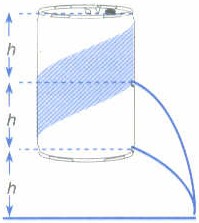 ΔX =  2H√2 	ΔxEl volumen, el área o la longitud de de un material tiende a disminuir con el incremento de la temperatura.								2 puntos	  a) Verdadero                 b) FalsoAl agua se le puede suministrar calor sin cambiar su temperatura			2 puntos  		a) Verdadero                 b) FalsoCon relación a la práctica realizada en la parte de ondas estacionarias. Escoja la alternativa correcta.											2 puntosAl aumentar la tensión en la cuerda, se observó que aumenta el número de antinodos Al aumentar la tensión en la cuerda disminuye la velocidad de propagación.Al aumentar la tensión en la cuerda, se observó que la longitud de onda permanece constanteAl aumentar la tensión en la cuerda, se observó que disminuye la longitud de ondaAl aumentar la tensión en la cuerda se observó que disminuye el número de antinodos Los calores de transformación dependen de:   					2 puntos	La presión y temperaturaLa temperatura y masaEl peso y volumenEl tiempo y masaEl volumen y presiónEn la siguiente tabla se proporciona los datos experimentales tomados de la práctica de dilatación térmica. Determinar los valores de Δl y del coeficiente de dilatación lineal α  4 puntos   Δl  mm		α (1/0C)0.18			4.4X10-60.09			1.8X10-60.70			1.8X10-50.50			1.3X10-5Se desea establecer el modulo de elasticidad de una probeta de ensayo de 800 mm, apoyada en los extremos. Para ello se somete a la probeta a la acción de diversas cargas puntuales colocadas en el centro de esta. En el experimento se obtuvo las siguientes mediciones.  													12 puntosl = (800.0 ± 0.1) mm 	h = (6.5 ± 0.1) mm 		b = ( 30.4 ± 0.1 ) mmRealizar el grafico correspondiente a fin de obtener luego el valor del modulo de Young 4 puntosDeterminar la pendiente del grafico. (K ± δK)					4 puntosDeterminar el del modulo de Young  (E ±  δE)					4 puntosYmax (x10-3m)   														             										 F (N)x10-3Pendiente del Gráfico 1, kValor del momento de inercia de la sección transversal de la barra, IValor del Módulo de Young, E La viga está hecha de hierroUn estudiante al realizar la práctica de calor especifico de los sólidos obtuvo los siguientes datos:4 puntosEncuentre el calor específico de la sustancia.c= ((50(1)50) +200(0.5)(5))/(50)*(69)  =  0.13En la práctica correspondiente a la ley de Boyle se realizó a una temperatura ambiente de 	(25 ± 1)0C y se tomaron los siguientes datos que a continuación se muestra en la tabla.          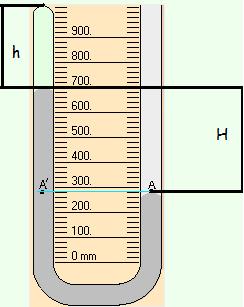   Densidad mercurio 13600 kg/m³.    Ø = (7.7 ± 0.1) X 10-3 m   Realizar el grafico correspondiente a fin de obtener luego el número de moles           4 puntosDeterminar la pendiente del grafico. (K ± δK)				            4 puntos	Determinar el número de moles (n ±  δn)					           4 puntos	Valores de Presión del aire         Valor de la Pendiente, kNúmero de moles de aireEn el experimento de Clement y Desormes, se determinó la relación del coeficiente de calor específico. γ = (1.40 ± 0.01). Si h1 = (84.0 ± 0.5) mm. Cuál fué el valor de (h2 ± δh2)         4 puntos(56.7 ± 0.3) mm(45.7 ± 0.5) mm(24.0 ± 0.5) mm(23.7 ± 0.2) mm1.4= 84/(84-h2)        ;        h2=84-84/1.40  = 24,   como  h2  fue medido con el mismo instrumento, entonces h2= (24.0 ± 0.5) mmLi  mmΔl  mmTi 0CTf   0CΔx   mmα (1/0C)600279225Carga (Kg)  Fuerza    (N)Ymax   0.54.90.481.09.80.911.514.71.252.019.61.692.524.52.113.029.42.593.534.33.11AguacalorímetrosustanciaMasa50 g200 g50 gCalor especifico1 0.2 Temperatura inicial24 °C24 °C98 °CTemperatura final29 °C29 °C29 °CH ±0.1cmPaire(x104Pa)h ±0.1 cm V(x10-6m3)1/V(x104m-3)1.59.9317.80.08312.03.29.7118.30.08511.74.49.5418.70.08711.55.99.3518.90.08811.37.69.1119.50.09111.09.68.8520.00.09310.711.48.6120.60.09610.413.18.3821.30.09910.1